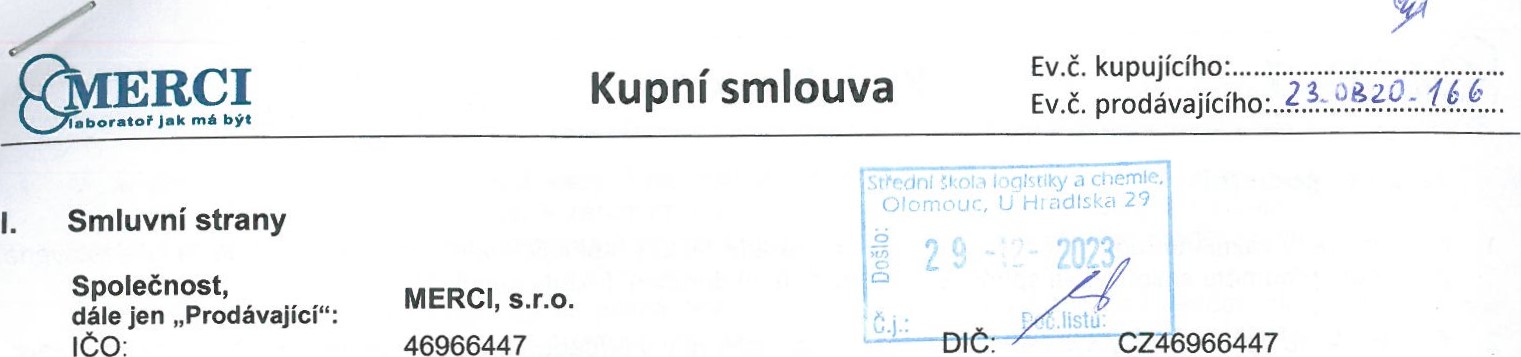 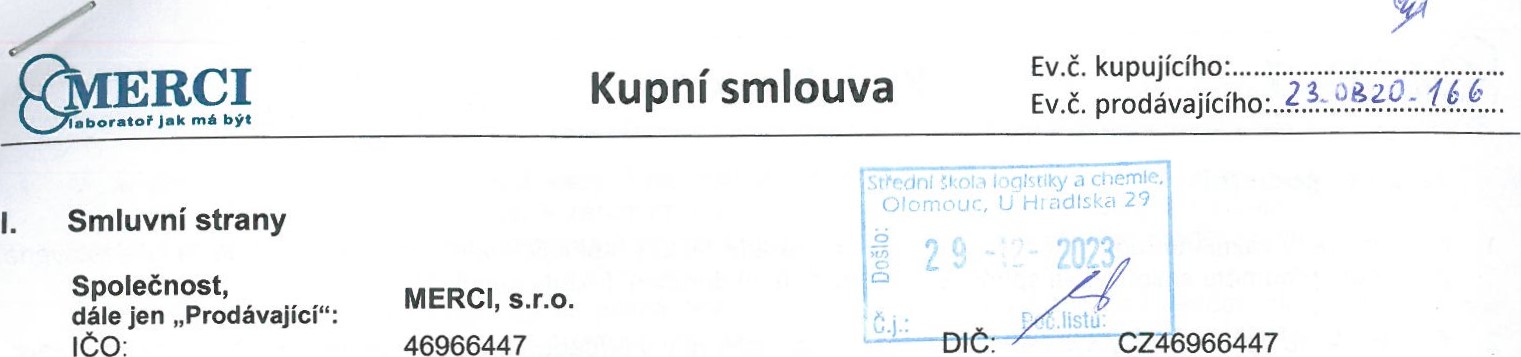 Uvedení zástupci obou smluvních stran prohlašují, že podle stanov společenské smlouvy, nebo jiného obdobného organizačního předpisu jsou oprávněni tuto smlouvu podepsat a k platnosti smlouvy není třeba podpisu jiné osoby.Il.	Předmět smlouvy1 . Předmětem této smlouvy je dodávka zboží specifikovaná v přiložené cenové nabídce. Podepsáním této smlouvy kupující souhlasí s rozsahem a specifikací přílohy jako s předmětem smlouvy.Prodávající se touto smlouvou zavazuje odevzdat kupujícímu předmět této smlouvy a umožnit mu nabytí vlastnického práva k předmětu této smlouvy a kupující se zavazuje předmět této smlouvy převzít a zaplatit za něj kupní cenu.Kupující nabývá vlastnického práva k předmětu této smlouvy zaplacením zboží prodávajícímu.Ill.	Kupní cena1 . Za dodané zboží si bude prodávající účtovat kupní cenu dle cenové nabídky prodávajícího, která je nedílnou součástí této smlouvy a to i včetně případné dohodnuté slevy, která je v nabídce uvedena. V této ceně je zahrnuta doprava, celní poplatky a pojištění předmětu této smlouvy až na místo dodání, není-li v příloze výslovně uvedeno jinak.2. Pokud je pro přemisťování předmětu koupě po místu dodání na přesné místo určení potřeba najmout zvláštní službu, není tato zahrnuta v ceně a bude kupujícímu doúčtována dle reálných nákladů, není-li v příloze výslovné uvedeno jinak.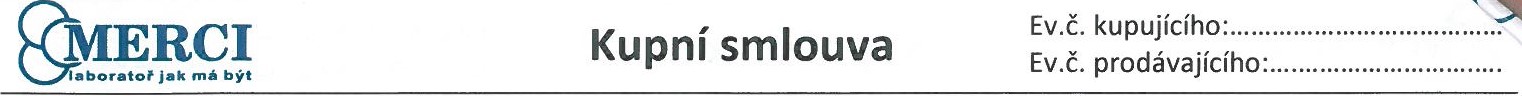 IV.	Platební podmínky1 . Kupující se zavazuje uhradit 100 % kupní ceny na základě faktury, splňující náležitosti daňového dokladu, vystavené po dodání předmětu smlouvy, se splatností do 30ti dnů od doručení faktury kupujícímu.Prodávající je oprávněn vystavit řádný daňový doklad - fakturu i v případě, kdy z důvodů zaviněných kupujícím (např. stavební nepřipravenost, atd.) nebude možné provést instalaci, zprovoznění nebo předání zařízení (předmětu převodu) do 30 dnů od odsouhlaseného termínu dodání.Splatnost faktury nabíhá ihned po jejím doručení kupujícímu a to i v případě, že předmět smlouvy není možné kupujícím užívat a to z příčin zaviněných kupujícím nikoliv prodávajícím, jako je např. stavební nepřipravenost uživatelských prostor apod.V.	Povinnosti prodávajícího1 . Prodávající bude informovat kupujícího předem o datu dodání předmětu koupě.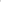 Dodací lhůta předmětu této smlouvy se počítá vždy od data podepsání této kupní smlouvy oběma stranami.Místo dodání předmětu koupě bude vždy upřesněno v rámci písemné objednávky kupujícího. Místem dodání mohou být jakákoliv pracoviště kupujícího v rámci České Republiky.Součástí dodání předmětu koupě jsou veškeré doklady vztahující se k řádnému užívání předmětu koupě, jako jsou certifikáty jakosti, návod k použití, záruční list apod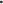 Prodávající se zavazuje dodat zboží ve sjednané kvalitě a jakosti a odpovídá za správnost a úplnost dodávky.Vl.	Povinnosti kupujícího1 . Kupující je povinen zaplatit kupní cenu podle článku Ill. této smlouvy a převzít zboží podle článku l. této smlouvy.Kupující je povinen zkontrolovat při převzetí zboží úplnost, správnost a neporušenost dodávky a tuto skutečnost potvrdit na dodacím listu. V případě zjištěných závad má povinnost je uvést na kopii dodacího listu, která zůstává prodávajícímu. Při přepravě dopravní službou, poštou nebo pokud to charakter a velikost dodávky odůvodňuje, je možné reklamovat úplnost a správnost dodávky do 7 kalendářních dnů ode dne dodávky.Kupující je na objednávce povinen uvádět číslo kupní smlouvy, byla-li vystavena před doručením písemné objednávky prodávajícímu.VII.	Smluvní pokuta1 . V případě, že prodávající nedodrží dodací lhůtu, tak jak je uvedeno v čl. V. odst.2. této smlouvy, je povinen uhradit kupujícímu smluvní pokutu ve výši 0,05% z kupní ceny za každý započatý den následující po uplynutí příslušné dodací lhůty.2. V případě, že kupující nedodrží lhůtu splatnosti dle čl. IV., odst 1. této smlouvy, je povinen uhradit kupujícímu smluvní pokutu ve výši 0,05% z kupní ceny za každý den následující po uplynutí příslušné splatnosti./Ill.	Odpovědnost za vady a zárukakupujícího:....................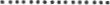 	MERCI	prodávajícího:......................... .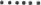 aboratoř jak má býtl . Odpovědnost prodávajícího za skryté vady, funkčnost atp. je stanovena v souladu s občanským zákoníkem, pokud není záruční lhůta výslovně stanovena záručním listem. Při řízení reklamace je kupující povinen dodat záruční list spolu s reklamovaným předmětem kupní smlouvy, byl-li k předmětu reklamace přiložen prodávajícím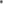 Je-li poskytnuta, pak se záruční doba se počítá ode dne převzetí zboží popřípadě od uvedení do provozu u zboží z cenových nabídek, které uvedení do provozu vyžaduje. Není-li umožněno prodávajícímu uvést předmět smlouvy do provozu a to vinou kupujícího (např. stavební nepřipravenost, apod.), počítá se záruční lhůta nejpozději 2 měsíce po převzetí předmětu kupní smlouvy kupujícím.Reklamace musí být kupujícím vždy uplatněna písemnou formou s uvedením specifikace reklamovaného zboží, popisu závady, čísla a data objednávky, dodacího listu nebo faktury a jméno osoby odpovědné ze strany kupujícího za vyřízení reklamace.Reklamované zboží musí být prodávajícímu vráceno v originálním obalu, jinak nebude reklamace uznána za oprávněnou.IX. 	Ostatní ujednáníOdsouhlasené objednávky lze rušit jen písemné vzájemnou dohodou obou stran. Strany dále výslovně sjednávají, že zřízení smluvní pokuty, převody pohledávek a promíjení závazků vzniklých na základě této smlouvy je možné pouze v písemné formě.Smluvní vztahy vzniklé dle této kupní smlouvy a v této smlouvě neuvedené se řídí z.č. 89/2012 Sb., občanský zákoník a právními předpisy s ním souvisejícími.Smlouva je vyhotovena ve 2 stejnopisech, z nichž každá strana obdrží po jednom. Jakýkoliv dodatek k této kupní smlouvě musí mít písemnou formu a musí být podepsán statutárními zástupci obou smluvních stran.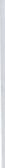 Tato smlouva nabývá platnosti a účinnosti dnem podpisu oběma smluvními stranami. Prodávající a kupující shodné prohlašují, že si tuto smlouvu před jejím podpisem přečetli, že byla uzavřena po vzájemném projednání podle jejich pravé a svobodné vůle, vážně a srozumitelně, nikoliv v tísni a za nápadně nevýhodných podmínek. Autentičnost smlouvy potvrzují svými podpisy oprávnění zástupci smluvních stran.X. Seznam příloh	Příloha č. 1: 	Cenová nabídka č. 2303NZ00745/1 se sjednanými obchodními a dodacími podmínkamiV Brně dne 21.12.2023prodávajícíMERCI, s.r.o.Obchodní odděleníHviezdoslavova 656, 627 00 Brno Tel.: 548 428 411 DIČ: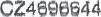 V Olomouci dne 21.12.2023Olomouc, U Hradiska 2900845337, tel. 585 556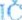 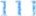 	Strana:	1/1MERCIlaboratoř jak má býtMERCI, s.r.o.Hviezdoslavova 1 192/55b, 627 OO Brno-SIatina	IC 46966447 tel.: 548 428 411, fax: 548 211 485, www.merci.cz	DIČ CZ46966447zapsaná v obchodním rejstńku u Krajského SOUdU v 	v oddíle C.,vložce 6817, 27.07.1992Děkujeme za vaši poptávku a dovolujeme si nabídnout následující položky:Součet za nezařazené položky	Cena celkem bez DPH:	308 559,00 Kč Cena celkem s DPH:	373 356,39 KčCelkový součet za celou sestavuTermín dodání: do 1-4 týdny od objednání.DPH bude účtováno dle platných předpisů v den zdanitelného plnění objednávky.Na objednávce, která se váže k této cenové nabídce, vždy uvedte číslo nabídky, abychom mohli dodržet nabídnuté podmínky. Objednávka se řídí Všeobecnými obchodními podmínkami společnosti MERCI, s.r.o. — viz. www.merci.cz .Zůstáváme s pozdravem a těšíme se na budoucí spolupráciSkalický Petr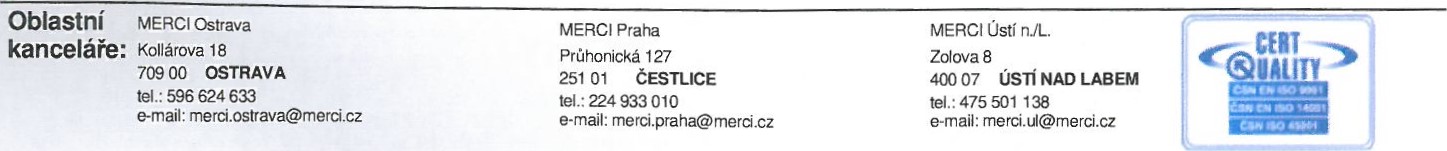 zapsaná:v obchodním rejstříku vedeném Krajským soudem v Brně, oddíl C, vložka 6817, 27. 7. 1992zastoupená jednatelem :RNDr. Liborem Reichstádterem CSc.Bankovní spojení:aČSOB, a.s., 382408043/0300Společnost, dále jen „Kupujłcł		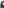 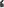 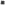 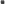 Střední škola logistiky a chemie, Olomouc, U Hradiska 29IČO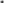 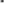 0064535?	Dič	CZ00845337Sídlem:zapsaná:U Hradiska 29, 779 OO Olomouczastoupená ředitelem školy:Mgr. Michalem CoufalemBankovní spojení:KB a.s. Olomouc, účet: 40632811/0100číslo dokumentu: ISO-75-S01-10Kontroloval:Strana 1 z 3Poslední revize:Datum, podpis:CMERCI, s.r.o.Cesta: c:XusersNadamkovaNappdataNIocalNmicrosoftNwindowsNinetcacheNcontent.outIookN5z91103jXkupní smlouva_merci sšlch šatní skříně.docxCesta: c:XusersNadamkovaNappdataNIocalNmicrosoftNwindowsNinetcacheNcontent.outIookN5z91103jXkupní smlouva_merci sšlch šatní skříně.docxCesta: c:XusersNadamkovaNappdataNIocalNmicrosoftNwindowsNinetcacheNcontent.outIookN5z91103jXkupní smlouva_merci sšlch šatní skříně.docxČíslo dokumentu: ISO-75-S01-10Kontroloval:Strana 2 z 3Poslední revize:Datum, podpis:CMERCI, s.r.o.Cesta: c:NusersXadamkovaNappdataNlocalNmicrosoftNwindowsXinetcacheNcontent.outIookX5z91103jNkupní smlouva_merci sšlch Šatní skříně.docxCesta: c:NusersXadamkovaNappdataNlocalNmicrosoftNwindowsXinetcacheNcontent.outIookX5z91103jNkupní smlouva_merci sšlch Šatní skříně.docxCesta: c:NusersXadamkovaNappdataNlocalNmicrosoftNwindowsXinetcacheNcontent.outIookX5z91103jNkupní smlouva_merci sšlch Šatní skříně.docxčíslo dokumentu: ISO-75-S01-10Kontroloval:Strana 3 z 3Poslední revize:Datum, podpis:CMERCI, s.r.o.Cesta: c:NusersNadamkovaXappdataNIocaINmicrosoftXwindowsNinetcacheXcontent.outIookN5z91103jNkupní smlouva_merci sšlch Šatní skříně.docxCesta: c:NusersNadamkovaXappdataNIocaINmicrosoftXwindowsNinetcacheXcontent.outIookN5z91103jNkupní smlouva_merci sšlch Šatní skříně.docxCesta: c:NusersNadamkovaXappdataNIocaINmicrosoftXwindowsNinetcacheXcontent.outIookN5z91103jNkupní smlouva_merci sšlch Šatní skříně.docxCenová nabídka:2303NZ00745/1Číslo zakázky:23ZA0101074Číslo poptávky odběratele:Zdenka AdámkováVytvořeno: 21.12.2023 Datum tisku: 21.12.2023Platnost do:	05.01.2024Fakturační adresa:Střední škola logistiky a chemie, Olomouc, U Hradiska 29U Hradiska 29 779 OO 	Olomouc00845337	DIČ:	CZ00845337Fakturační adresa:Střední škola logistiky a chemie, Olomouc, U Hradiska 29U Hradiska 29 779 OO 	Olomouc00845337	DIČ:	CZ00845337Dodací adresa:Střední škola logistiky a chemie, Olomouc, U Hradiska 29U Hradiska 29779 oo	Olomouctel..DIČ:	CZ00845337Dodací adresa:Střední škola logistiky a chemie, Olomouc, U Hradiska 29U Hradiska 29779 oo	Olomouctel..DIČ:	CZ00845337Vaši nabídku zpracovává: Skalický Petr Odpovědný obchodník: Skalický PetrKontakt :Kontakt :Kontakt :Kontakt :skalicky@merci.cz skalicky@merci.czPozice č.ř.Název zařazeníObjednací čísloNázev položkyTypRozměrMnožstvíMJSazba DPHZákladní cenajMJCena/MJCelkem bezDPHSkňh šatní 1850x600x500 mm, 2-dílná, šedá/modráSkňh šatní 1850x600x500 mm, 2-dílná, šedá/modrá90,000ks213 560,003 204,00-10,00 0/0288 360,002Doprava, montážDoprava, montáž1,000ks2140 398,0020 199,00-50,00 0/020 199,00Celkem bez DPH:308 559,00 KčDPH:64 797,39 KčCelkem včetně DPH:373 356,39 Kč